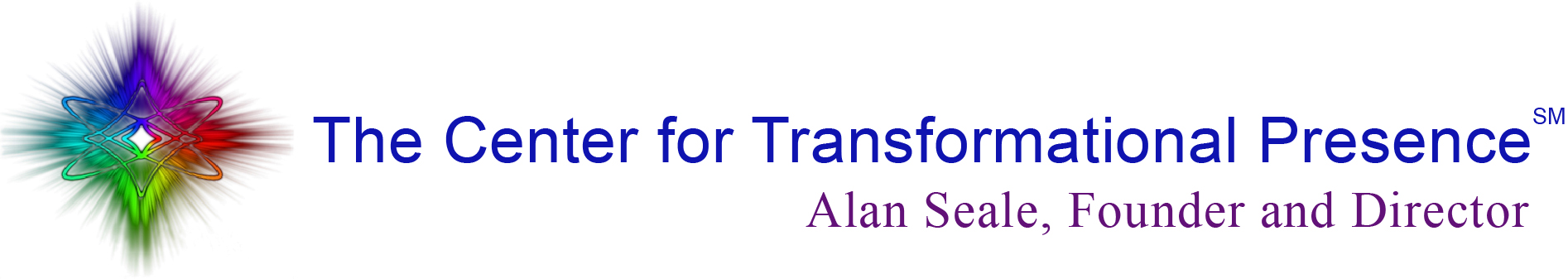 2017 Transformational Presence Global Leadership GatheringJune 21-24, 2017Guest House Retreat and Conference Center318 West Main StreetChester, Connecticut, 06412 USAThank you for your interest in joining us for the 2017 Transformational Presence Global Leadership Gathering! To register, please complete the form on pages 2 – 3 and email it to kim@transformationalpresence.org. Once we have received your registration form, we will send you a link to your payment form. We’ll also be sending you information on the local Chester, Connecticut area; travel information; FAQ; and website links for the Guest House as well as local           accommodations, just in case you would like to stay someplace else locally in the days before or after the Gathering.  Your Global Leadership Gathering registration fee is all-inclusive — full participation in the 3-day Gathering, 3 nights lodging (Wednesday, Thursday, and Friday) with a private bathroom and shower, 9 meals, and morning and afternoon coffee breaks. See the next page for the Registration form.Please note: If your spouse or partner wishes to join you, please see the important information on page 3 for additional pricing. You will make these extra arrangements yourself directly through the Guest House. The Gathering sessions are only open to TPLC graduates. However, spouses and partners are welcome to join us for meals and social times. **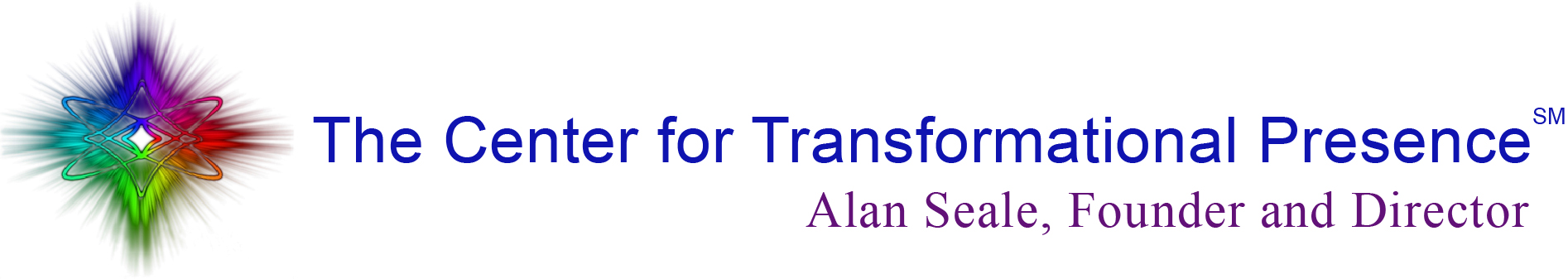 2017 Transformational Presence Global Leadership GatheringThe Guest House Retreat and Conference CenterChester, Connecticut, USAWednesday – Saturday, June 21 – 24, 2017Registration FormName: ________________________		Country: __________________City: __________________________		State: ____________________I wish to reserve a:Single Room:		____  ($999 USD after March 1, 2017)			 Shared/Double Room:   	(with 2 single beds)	   	____  ($860 USD per person after March 1, 2017)	Name of your Roommate:  ________________________Dietary IssuesThe chef at the Guest House will make every effort to accommodate special dietary needs within reason. If you have dietary restrictions or food allergies, please list them here:  ** Guest House Lodging For Spouses / PartnersIf your partner or spouse wishes to join you at the Gathering, please first register    yourself for a DOUBLE  room on this form. Then, after your registration is        completed, contact Marianne Hile (see email address below) at the Guest House directly yourself to make your spouse’s/partner’s reservation. You will pay the Guest House separately for your spouse’s/partner’s lodging. The cost for your lodging and meals is included in your Gathering registration fee. When you make your reservation, please let Marianne at the Guest House know  whether or not your spouse/partner will be joining us for our 9 meals. Please also let her know at that time about any dietary restrictions for your spouse/partner.  Please note that the cost of meals will NOT be pro-rated even if your spouse/partner chooses not to join us for all meals. Please email Marianne Hile at marianne@guesthousecenter.org and use the subject line: “TP Gathering Guest Lodging”Pricing for spouses/partners sharing your room for the three Gathering nights 3 nights lodging— with NO meals —  $180 USD3 nights lodging with 9 meals — $315 USD (no credit will be given for missed meals)Are you bringing your partner/ spouse?  Yes or No(if yes, please see above for additional costs and information) Spouse/partner name: ________________________Gathering Cancellation Policy:Cancellation before January 15, 2017 -- full refund less 10%Cancellation before March 1, 2017 -- full refund less 40%Cancellation after March 1, 2017 -- no refundPlease email this completed registration form to Kim Adams at kim@transformationalpresence.org You will then be sent a link to a secure form to pay for your Registration. Your invoice/receipt of payment (via email) will confirm your Gathering reservation.  